This Circular and its attachments (if any) are confidential to the intended recipient and may be privileged. If you are not the intended recipient, you should contact ICS and must not make any use of it.25 July 2023                                                                               COMMUNICATIONS(23)40TO:      	COMMUNICATIONS LEADS	COPY: 	PRESS           PANAMA MARITIME AUTHORITY RECOMMENDS ICS INTERNATIONAL MEDICAL GUIDE FOR SEAFARERS AND FISHERS FOR USE ON BOARD VESSELS – PRESS RELEASE, MEMBER DISCOUNT AND PROMOTIONAL FILMSAction Required: To share news of the Panama Maritime Authority issuing a merchant marine notice to vessels recommending the ICS International Medical Guide for Seafarers and Fishers guide be included in the approved list of publications for use on board its vessels, share the press release and promotional films with networks.Panama Maritime Authority has sent a merchant marine notice to its vessels recommending the International Medical Guide for Seafarers and Fishers is added to the list of publications available for use on board their vessels (MMN-04/2023). This new medical guide has been especially written for seafarers and fishers, it consists of up-to-date, comprehensive, and practical medical guidance, a Ship’s Medicine Chest section and removable action cards to use in an emergency situation. By notifying their registered vessels about this publication, Panama Maritime Authority are joining several major shipping companies in ensuring that crew have the best medical provisions that will improve working conditions on board. Available in print and digital eBook format, the new International Medical Guide for Seafarers and Fishers covers all medical situations and provides modern medical support for the industry. Find out more and take a look inside the book on the ICS Publications website.Press release Comms leads can view the accompanying press release for this announcement attached in Annex A. Member discountMembers – and their member shipping companies – are entitled to a 20% discount on the recommended retail price of £225 using the discount code ICSMEMBER at checkout. The discount applies to the print and digital eBook formats. Print copies can be ordered direct from the ICS Publications website (https://publications.ics-shipping.org) and eBooks can be ordered through Witherbys, Weilbach, Navtor and StormGeo (https://publications.ics-shipping.org/ebooks.php).  A member discount flyer with a brief summary of the guide is attached at Annex B for ease of sharing.Promotional filmsICS has produced a suite of films to promote this new title and would particularly appreciate your help with sharing these films. These films provide an engaging introduction and summary of the new medical guide and highlights why this important publication should be used widely in the industry, and they can be easily shared. You can link or embed the promotional videos into your websites, newsletters, and social media marketing. Links to each film and instructions on how to embed them in websites and newsletters are included in the toolkit, or the films can be directly shared from the ICS Vimeo site: https://vimeo.com/intchamberofshipping.  For any queries on this new publication please contact: Emily Yates, Head of Publications (emily.yates@ics-shipping.org) or Nandi Jhugroo, Publications and Marketing Executive (nandi.jhugroo@ics-shipping.org). COMMUNICATIONS(23)40 –Annex A - PRESS RELEASE – Panama Maritime Authority issues notice of recommendation for ICS medical guide to be carried on board vesselsCOMMUNICATIONS(23)40 -ANNEX B - International Medical Guide for Seafarers and Fishers_member discount flyerKaterina Dimitropoulos Communications Manager 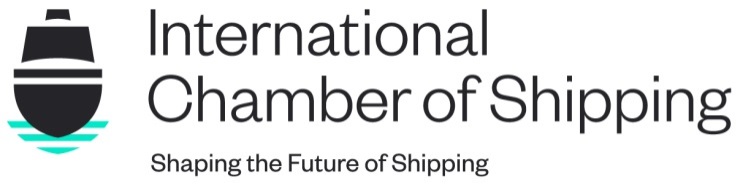 Walsingham House35 Seething LaneLondonEC3N 4AHTel +44 20 7090 1460info@ics-shipping.org | ics-shipping.org 